Devoir n°2 Sciences de gestion et du numériqueChapitres évalués : 3. La communication au sein des groupes4. Les groupes au sein d’une organisationExercice n°1 : Vrai ou fauxCocher la bonne réponse en argumentant à chaque fois que la réponse est fausse.Un groupe est un ensemble de personnes ayant des caractéristiques ou des buts communs.Un groupe informel est un groupe organisé, hiérarchisé fonctionnant avec des règles.La taille est une caractéristique du groupe.Le groupe d’appartenance influence le comportement des individus.Un groupe informel peut se constituer à l’intérieur du groupe formelLe rôle d’un individu dans le groupe est la place que cet individu occupe.Exercice n°2 : Cocher la ou les bonnes réponses« Action humaine par laquelle l’orateur cherche à convaincre par des arguments son auditoire »La soumissionL’incitationL’influenceLe leader :Subit une influence de la majorité des personnes présentesExerce une influence dominante sur d’autres personnesExerce un pouvoir unique sur un seul autre individuLes relations hiérarchiques sont des relations formellesLa manipulation :Est un processus par lequel une personne fait adopter un point de vue par une autre au moyen de la persuasion sans recourir à la force, sans se réclamer de l’autorité.Implique que l’emprise exercée sur une personne ou un groupe de personnes affecte ses capacités de jugement.La hiérarchie permet :De découper l’entreprise en services.De répartir les attributions de chacunD’identifier les personnes qui ont du pouvoirLa collaboration entre les personnesLa culture d’entreprise est un ensemble de : ValeursNormesRituelsCodesHérosSymbolesLa culture d’entreprise permet :D’harmoniser les comportements des individus dans l’entrepriseD’orienter, de guider les salariés dans leurs actionsDe créer un sentiment d’appartenance fortDe définir les pouvoirs de chacunExercice n°3 : Les groupesPour chaque rassemblement de personnes, indiquez s’il s’agit d’un groupe et justifiez votre réponseCinq personnes attendent impatiemment dans la salle d’attente du cabinet médicalLes élèves de la classe de première STMG en salle 110Trois collègues déjeunent pendant leur pause au restaurant en face leur entrepriseVingt-deux mille spectateurs assistent à la finale de la coupe de France de footballLa fanfare municipale d’Aubagne participe ce week-end au Téléthon.Exercice n°4 : QuestionsQuels sont les moyens permettant d’influencer ?Que permet la communication au sein des organisations ?Définir groupe d’appartenance et groupe de référence.Proposez deux qualificatifs de la notion de groupe.Rappeler les composantes de toute communication.Proposer un exemple permettant d’illustrer l’impact de la culture d’entreprise sur l’action des membres en prenant soin d’utiliser un vocabulaire de gestion.Exercice n°5 : Documents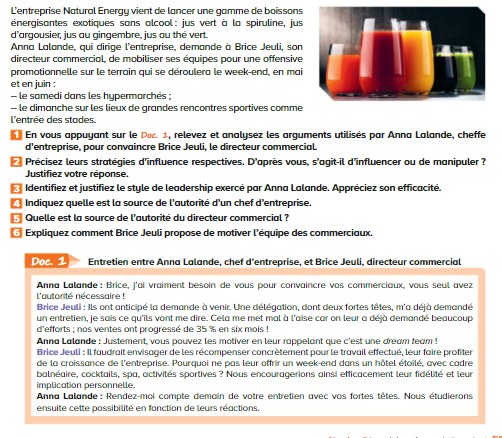 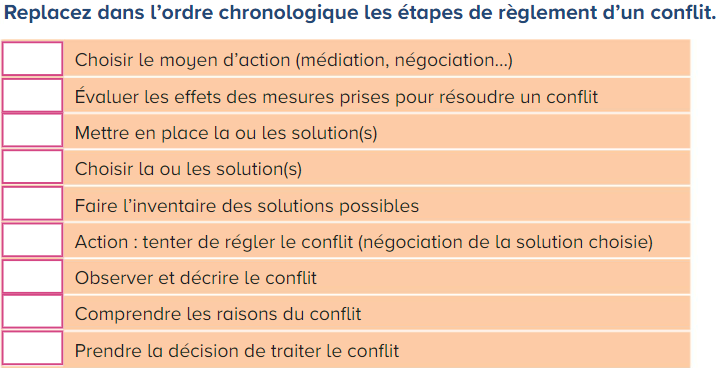 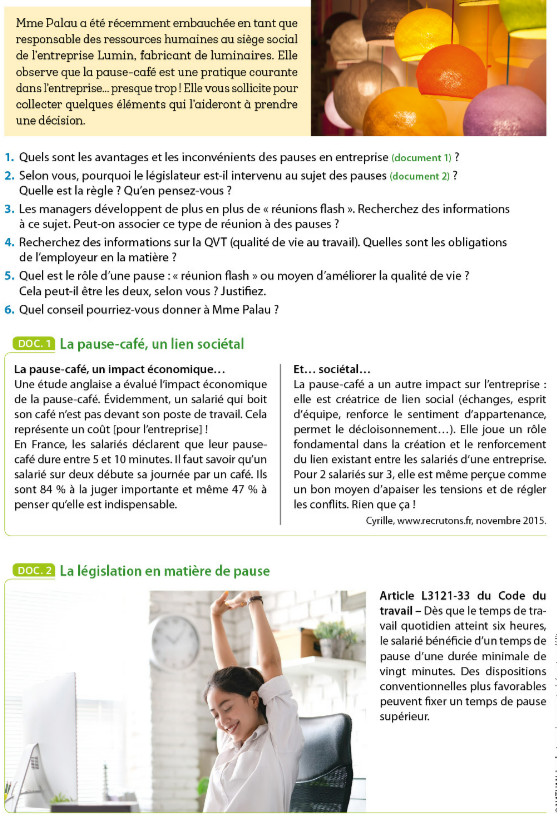 